Breadalbane Academy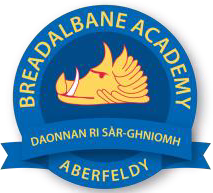 National Qualifications - Course and Assessment Overview 2021 / 2022SUBJECT: 	Geography											LEVEL: AHTerm 1August - OctoberTerm 1August - OctoberTerm 2October - DecemberTerm 2October - DecemberTerm 3January - MarchTerm 3January - MarchTerm 4 April - MayCourse ContentType of Assessment /Completion DateCourse ContentType of Assessment /Completion DateCourse ContentType of Assessment /Completion DateFinal Assessment Composition and DateSelecting Geographical issue and Ongoing work on Geographical study.Ongoing assessment with feedback on a week to week basisGeographical StudyFirst draftGeographical issuesFirst draftLate NovemberDecemberAH GeogRe assessment opportunitiesCatch up assessmentsLate JanuaryFebruarySee SQA websitehttps://www.sqa.org.uk/sqa/files_ccc/nq-2022-exam-timetable.pdfAH Geog: 9-11.30 27th April